2022台北國際建材 ‧ 時尚家居展【參展廠商報名表】2022/11/4(五)-11/7(一) 世貿一館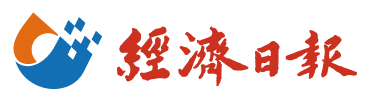 領據暨切結書茲收到【聯合報股份有限公司】回饋本公司／有限合夥／商業參加【2022台北國際建材‧時尚家居展】補助款新臺幣            元整，以上如有不實，致他人權益受損害者，本公司／有限合夥／商業願負一切法律責任，特立此據為憑。此致聯合報股份有限公司公司/有限合夥/商業名稱：	       	     （請填寫並蓋章）負責人：　　　　　	            	     （勿使用專用章）統一編號：聯絡電話：（	）	                /分機地址：中　　華　　民　　國　　111　年　　　月　　　日正常淨地價格40,425元(含稅)/攤，111年9月30日前報名繳費享優惠，享早鳥淨地價格35,700元(含稅)/攤。標準攤位基本隔間包含：隔間及簷板、投射燈、插座、地毯、接待桌、椅子、公司全等。加購價4,200元(含稅)/攤。正常淨地價格40,425元(含稅)/攤，111年9月30日前報名繳費享優惠，享早鳥淨地價格35,700元(含稅)/攤。標準攤位基本隔間包含：隔間及簷板、投射燈、插座、地毯、接待桌、椅子、公司全等。加購價4,200元(含稅)/攤。正常淨地價格40,425元(含稅)/攤，111年9月30日前報名繳費享優惠，享早鳥淨地價格35,700元(含稅)/攤。標準攤位基本隔間包含：隔間及簷板、投射燈、插座、地毯、接待桌、椅子、公司全等。加購價4,200元(含稅)/攤。正常淨地價格40,425元(含稅)/攤，111年9月30日前報名繳費享優惠，享早鳥淨地價格35,700元(含稅)/攤。標準攤位基本隔間包含：隔間及簷板、投射燈、插座、地毯、接待桌、椅子、公司全等。加購價4,200元(含稅)/攤。正常淨地價格40,425元(含稅)/攤，111年9月30日前報名繳費享優惠，享早鳥淨地價格35,700元(含稅)/攤。標準攤位基本隔間包含：隔間及簷板、投射燈、插座、地毯、接待桌、椅子、公司全等。加購價4,200元(含稅)/攤。正常淨地價格40,425元(含稅)/攤，111年9月30日前報名繳費享優惠，享早鳥淨地價格35,700元(含稅)/攤。標準攤位基本隔間包含：隔間及簷板、投射燈、插座、地毯、接待桌、椅子、公司全等。加購價4,200元(含稅)/攤。正常淨地價格40,425元(含稅)/攤，111年9月30日前報名繳費享優惠，享早鳥淨地價格35,700元(含稅)/攤。標準攤位基本隔間包含：隔間及簷板、投射燈、插座、地毯、接待桌、椅子、公司全等。加購價4,200元(含稅)/攤。正常淨地價格40,425元(含稅)/攤，111年9月30日前報名繳費享優惠，享早鳥淨地價格35,700元(含稅)/攤。標準攤位基本隔間包含：隔間及簷板、投射燈、插座、地毯、接待桌、椅子、公司全等。加購價4,200元(含稅)/攤。正常淨地價格40,425元(含稅)/攤，111年9月30日前報名繳費享優惠，享早鳥淨地價格35,700元(含稅)/攤。標準攤位基本隔間包含：隔間及簷板、投射燈、插座、地毯、接待桌、椅子、公司全等。加購價4,200元(含稅)/攤。正常淨地價格40,425元(含稅)/攤，111年9月30日前報名繳費享優惠，享早鳥淨地價格35,700元(含稅)/攤。標準攤位基本隔間包含：隔間及簷板、投射燈、插座、地毯、接待桌、椅子、公司全等。加購價4,200元(含稅)/攤。正常淨地價格40,425元(含稅)/攤，111年9月30日前報名繳費享優惠，享早鳥淨地價格35,700元(含稅)/攤。標準攤位基本隔間包含：隔間及簷板、投射燈、插座、地毯、接待桌、椅子、公司全等。加購價4,200元(含稅)/攤。正常淨地價格40,425元(含稅)/攤，111年9月30日前報名繳費享優惠，享早鳥淨地價格35,700元(含稅)/攤。標準攤位基本隔間包含：隔間及簷板、投射燈、插座、地毯、接待桌、椅子、公司全等。加購價4,200元(含稅)/攤。正常淨地價格40,425元(含稅)/攤，111年9月30日前報名繳費享優惠，享早鳥淨地價格35,700元(含稅)/攤。標準攤位基本隔間包含：隔間及簷板、投射燈、插座、地毯、接待桌、椅子、公司全等。加購價4,200元(含稅)/攤。正常淨地價格40,425元(含稅)/攤，111年9月30日前報名繳費享優惠，享早鳥淨地價格35,700元(含稅)/攤。標準攤位基本隔間包含：隔間及簷板、投射燈、插座、地毯、接待桌、椅子、公司全等。加購價4,200元(含稅)/攤。正常淨地價格40,425元(含稅)/攤，111年9月30日前報名繳費享優惠，享早鳥淨地價格35,700元(含稅)/攤。標準攤位基本隔間包含：隔間及簷板、投射燈、插座、地毯、接待桌、椅子、公司全等。加購價4,200元(含稅)/攤。正常淨地價格40,425元(含稅)/攤，111年9月30日前報名繳費享優惠，享早鳥淨地價格35,700元(含稅)/攤。標準攤位基本隔間包含：隔間及簷板、投射燈、插座、地毯、接待桌、椅子、公司全等。加購價4,200元(含稅)/攤。正常淨地價格40,425元(含稅)/攤，111年9月30日前報名繳費享優惠，享早鳥淨地價格35,700元(含稅)/攤。標準攤位基本隔間包含：隔間及簷板、投射燈、插座、地毯、接待桌、椅子、公司全等。加購價4,200元(含稅)/攤。正常淨地價格40,425元(含稅)/攤，111年9月30日前報名繳費享優惠，享早鳥淨地價格35,700元(含稅)/攤。標準攤位基本隔間包含：隔間及簷板、投射燈、插座、地毯、接待桌、椅子、公司全等。加購價4,200元(含稅)/攤。正常淨地價格40,425元(含稅)/攤，111年9月30日前報名繳費享優惠，享早鳥淨地價格35,700元(含稅)/攤。標準攤位基本隔間包含：隔間及簷板、投射燈、插座、地毯、接待桌、椅子、公司全等。加購價4,200元(含稅)/攤。正常淨地價格40,425元(含稅)/攤，111年9月30日前報名繳費享優惠，享早鳥淨地價格35,700元(含稅)/攤。標準攤位基本隔間包含：隔間及簷板、投射燈、插座、地毯、接待桌、椅子、公司全等。加購價4,200元(含稅)/攤。領有政府補助者，攤位費繳款金額請直接扣除補助金額後再繳費，本展發票開立金額，亦為扣除補助款後的金額。EX：如報名淨地早鳥1攤。繳款金額為35,700元-4,200元=31,500元(含稅)。收到發票金額：31,500元(含稅)。領有政府補助者，攤位費繳款金額請直接扣除補助金額後再繳費，本展發票開立金額，亦為扣除補助款後的金額。EX：如報名淨地早鳥1攤。繳款金額為35,700元-4,200元=31,500元(含稅)。收到發票金額：31,500元(含稅)。領有政府補助者，攤位費繳款金額請直接扣除補助金額後再繳費，本展發票開立金額，亦為扣除補助款後的金額。EX：如報名淨地早鳥1攤。繳款金額為35,700元-4,200元=31,500元(含稅)。收到發票金額：31,500元(含稅)。領有政府補助者，攤位費繳款金額請直接扣除補助金額後再繳費，本展發票開立金額，亦為扣除補助款後的金額。EX：如報名淨地早鳥1攤。繳款金額為35,700元-4,200元=31,500元(含稅)。收到發票金額：31,500元(含稅)。領有政府補助者，攤位費繳款金額請直接扣除補助金額後再繳費，本展發票開立金額，亦為扣除補助款後的金額。EX：如報名淨地早鳥1攤。繳款金額為35,700元-4,200元=31,500元(含稅)。收到發票金額：31,500元(含稅)。領有政府補助者，攤位費繳款金額請直接扣除補助金額後再繳費，本展發票開立金額，亦為扣除補助款後的金額。EX：如報名淨地早鳥1攤。繳款金額為35,700元-4,200元=31,500元(含稅)。收到發票金額：31,500元(含稅)。領有政府補助者，攤位費繳款金額請直接扣除補助金額後再繳費，本展發票開立金額，亦為扣除補助款後的金額。EX：如報名淨地早鳥1攤。繳款金額為35,700元-4,200元=31,500元(含稅)。收到發票金額：31,500元(含稅)。領有政府補助者，攤位費繳款金額請直接扣除補助金額後再繳費，本展發票開立金額，亦為扣除補助款後的金額。EX：如報名淨地早鳥1攤。繳款金額為35,700元-4,200元=31,500元(含稅)。收到發票金額：31,500元(含稅)。領有政府補助者，攤位費繳款金額請直接扣除補助金額後再繳費，本展發票開立金額，亦為扣除補助款後的金額。EX：如報名淨地早鳥1攤。繳款金額為35,700元-4,200元=31,500元(含稅)。收到發票金額：31,500元(含稅)。領有政府補助者，攤位費繳款金額請直接扣除補助金額後再繳費，本展發票開立金額，亦為扣除補助款後的金額。EX：如報名淨地早鳥1攤。繳款金額為35,700元-4,200元=31,500元(含稅)。收到發票金額：31,500元(含稅)。領有政府補助者，攤位費繳款金額請直接扣除補助金額後再繳費，本展發票開立金額，亦為扣除補助款後的金額。EX：如報名淨地早鳥1攤。繳款金額為35,700元-4,200元=31,500元(含稅)。收到發票金額：31,500元(含稅)。領有政府補助者，攤位費繳款金額請直接扣除補助金額後再繳費，本展發票開立金額，亦為扣除補助款後的金額。EX：如報名淨地早鳥1攤。繳款金額為35,700元-4,200元=31,500元(含稅)。收到發票金額：31,500元(含稅)。領有政府補助者，攤位費繳款金額請直接扣除補助金額後再繳費，本展發票開立金額，亦為扣除補助款後的金額。EX：如報名淨地早鳥1攤。繳款金額為35,700元-4,200元=31,500元(含稅)。收到發票金額：31,500元(含稅)。領有政府補助者，攤位費繳款金額請直接扣除補助金額後再繳費，本展發票開立金額，亦為扣除補助款後的金額。EX：如報名淨地早鳥1攤。繳款金額為35,700元-4,200元=31,500元(含稅)。收到發票金額：31,500元(含稅)。領有政府補助者，攤位費繳款金額請直接扣除補助金額後再繳費，本展發票開立金額，亦為扣除補助款後的金額。EX：如報名淨地早鳥1攤。繳款金額為35,700元-4,200元=31,500元(含稅)。收到發票金額：31,500元(含稅)。領有政府補助者，攤位費繳款金額請直接扣除補助金額後再繳費，本展發票開立金額，亦為扣除補助款後的金額。EX：如報名淨地早鳥1攤。繳款金額為35,700元-4,200元=31,500元(含稅)。收到發票金額：31,500元(含稅)。領有政府補助者，攤位費繳款金額請直接扣除補助金額後再繳費，本展發票開立金額，亦為扣除補助款後的金額。EX：如報名淨地早鳥1攤。繳款金額為35,700元-4,200元=31,500元(含稅)。收到發票金額：31,500元(含稅)。領有政府補助者，攤位費繳款金額請直接扣除補助金額後再繳費，本展發票開立金額，亦為扣除補助款後的金額。EX：如報名淨地早鳥1攤。繳款金額為35,700元-4,200元=31,500元(含稅)。收到發票金額：31,500元(含稅)。領有政府補助者，攤位費繳款金額請直接扣除補助金額後再繳費，本展發票開立金額，亦為扣除補助款後的金額。EX：如報名淨地早鳥1攤。繳款金額為35,700元-4,200元=31,500元(含稅)。收到發票金額：31,500元(含稅)。領有政府補助者，攤位費繳款金額請直接扣除補助金額後再繳費，本展發票開立金額，亦為扣除補助款後的金額。EX：如報名淨地早鳥1攤。繳款金額為35,700元-4,200元=31,500元(含稅)。收到發票金額：31,500元(含稅)。經濟日報服務經辦人：張鈞淳 linkyou@ms49.hinet.net 所屬單位：台中 專線傳真：04-2560-1679經濟日報服務經辦人：張鈞淳 linkyou@ms49.hinet.net 所屬單位：台中 專線傳真：04-2560-1679經濟日報服務經辦人：張鈞淳 linkyou@ms49.hinet.net 所屬單位：台中 專線傳真：04-2560-1679經濟日報服務經辦人：張鈞淳 linkyou@ms49.hinet.net 所屬單位：台中 專線傳真：04-2560-1679經濟日報服務經辦人：張鈞淳 linkyou@ms49.hinet.net 所屬單位：台中 專線傳真：04-2560-1679經濟日報服務經辦人：張鈞淳 linkyou@ms49.hinet.net 所屬單位：台中 專線傳真：04-2560-1679經濟日報服務經辦人：張鈞淳 linkyou@ms49.hinet.net 所屬單位：台中 專線傳真：04-2560-1679經濟日報服務經辦人：張鈞淳 linkyou@ms49.hinet.net 所屬單位：台中 專線傳真：04-2560-1679經濟日報服務經辦人：張鈞淳 linkyou@ms49.hinet.net 所屬單位：台中 專線傳真：04-2560-1679經濟日報服務經辦人：張鈞淳 linkyou@ms49.hinet.net 所屬單位：台中 專線傳真：04-2560-1679經濟日報服務經辦人：張鈞淳 linkyou@ms49.hinet.net 所屬單位：台中 專線傳真：04-2560-1679經濟日報服務經辦人：張鈞淳 linkyou@ms49.hinet.net 所屬單位：台中 專線傳真：04-2560-1679經濟日報服務經辦人：張鈞淳 linkyou@ms49.hinet.net 所屬單位：台中 專線傳真：04-2560-1679經濟日報服務經辦人：張鈞淳 linkyou@ms49.hinet.net 所屬單位：台中 專線傳真：04-2560-1679經濟日報服務經辦人：張鈞淳 linkyou@ms49.hinet.net 所屬單位：台中 專線傳真：04-2560-1679經濟日報服務經辦人：張鈞淳 linkyou@ms49.hinet.net 所屬單位：台中 專線傳真：04-2560-1679經濟日報服務經辦人：張鈞淳 linkyou@ms49.hinet.net 所屬單位：台中 專線傳真：04-2560-1679經濟日報服務經辦人：張鈞淳 linkyou@ms49.hinet.net 所屬單位：台中 專線傳真：04-2560-1679經濟日報服務經辦人：張鈞淳 linkyou@ms49.hinet.net 所屬單位：台中 專線傳真：04-2560-1679經濟日報服務經辦人：張鈞淳 linkyou@ms49.hinet.net 所屬單位：台中 專線傳真：04-2560-1679公司名稱公司名稱(中文)(中文)(中文)(中文)(中文)(中文)(中文)(英文)(英文)(英文)(英文)(英文)(英文)(英文)(英文)(英文)(英文)(英文)發票抬頭發票抬頭統一編號通訊地址通訊地址□□□-□□□□□-□□□□□-□□□□□-□□□□□-□□□□□-□□□□□-□□□□□-□□□□□-□□□□□-□□□□□-□□□□□-□□□□□-□□□□□-□□□□□-□□□□□-□□□□□-□□□□□-□□發票地址發票地址□同上；□□□-□□□同上；□□□-□□□同上；□□□-□□□同上；□□□-□□□同上；□□□-□□□同上；□□□-□□□同上；□□□-□□□同上；□□□-□□□同上；□□□-□□□同上；□□□-□□□同上；□□□-□□□同上；□□□-□□□同上；□□□-□□□同上；□□□-□□□同上；□□□-□□□同上；□□□-□□□同上；□□□-□□□同上；□□□-□□負責人負責人電話電話傳真傳真傳真聯絡人聯絡人□先生□小姐□先生□小姐□先生□小姐電話電話手機手機手機聯絡人聯絡人□先生□小姐□先生□小姐□先生□小姐E-mailE-mail參展專區參展專區□綜合建材區　　□精選家具區　　□新銳品牌區□植物景觀區　　□陳設藝品區　　□時尚生活區 　　□家具手創區□綜合建材區　　□精選家具區　　□新銳品牌區□植物景觀區　　□陳設藝品區　　□時尚生活區 　　□家具手創區□綜合建材區　　□精選家具區　　□新銳品牌區□植物景觀區　　□陳設藝品區　　□時尚生活區 　　□家具手創區□綜合建材區　　□精選家具區　　□新銳品牌區□植物景觀區　　□陳設藝品區　　□時尚生活區 　　□家具手創區□綜合建材區　　□精選家具區　　□新銳品牌區□植物景觀區　　□陳設藝品區　　□時尚生活區 　　□家具手創區□綜合建材區　　□精選家具區　　□新銳品牌區□植物景觀區　　□陳設藝品區　　□時尚生活區 　　□家具手創區□綜合建材區　　□精選家具區　　□新銳品牌區□植物景觀區　　□陳設藝品區　　□時尚生活區 　　□家具手創區□綜合建材區　　□精選家具區　　□新銳品牌區□植物景觀區　　□陳設藝品區　　□時尚生活區 　　□家具手創區□綜合建材區　　□精選家具區　　□新銳品牌區□植物景觀區　　□陳設藝品區　　□時尚生活區 　　□家具手創區□綜合建材區　　□精選家具區　　□新銳品牌區□植物景觀區　　□陳設藝品區　　□時尚生活區 　　□家具手創區□綜合建材區　　□精選家具區　　□新銳品牌區□植物景觀區　　□陳設藝品區　　□時尚生活區 　　□家具手創區□綜合建材區　　□精選家具區　　□新銳品牌區□植物景觀區　　□陳設藝品區　　□時尚生活區 　　□家具手創區□綜合建材區　　□精選家具區　　□新銳品牌區□植物景觀區　　□陳設藝品區　　□時尚生活區 　　□家具手創區□綜合建材區　　□精選家具區　　□新銳品牌區□植物景觀區　　□陳設藝品區　　□時尚生活區 　　□家具手創區□綜合建材區　　□精選家具區　　□新銳品牌區□植物景觀區　　□陳設藝品區　　□時尚生活區 　　□家具手創區□綜合建材區　　□精選家具區　　□新銳品牌區□植物景觀區　　□陳設藝品區　　□時尚生活區 　　□家具手創區□綜合建材區　　□精選家具區　　□新銳品牌區□植物景觀區　　□陳設藝品區　　□時尚生活區 　　□家具手創區□綜合建材區　　□精選家具區　　□新銳品牌區□植物景觀區　　□陳設藝品區　　□時尚生活區 　　□家具手創區參展產品參展產品參展攤位參展攤位攤攤攤基本裝潢基本裝潢基本裝潢□不需基本裝潢 (植物景觀區已含專用隔間，請勾此項)□加購基本裝潢 (擇一，加購每攤4,200元(含稅))□不需基本裝潢 (植物景觀區已含專用隔間，請勾此項)□加購基本裝潢 (擇一，加購每攤4,200元(含稅))□不需基本裝潢 (植物景觀區已含專用隔間，請勾此項)□加購基本裝潢 (擇一，加購每攤4,200元(含稅))□不需基本裝潢 (植物景觀區已含專用隔間，請勾此項)□加購基本裝潢 (擇一，加購每攤4,200元(含稅))□不需基本裝潢 (植物景觀區已含專用隔間，請勾此項)□加購基本裝潢 (擇一，加購每攤4,200元(含稅))□不需基本裝潢 (植物景觀區已含專用隔間，請勾此項)□加購基本裝潢 (擇一，加購每攤4,200元(含稅))□不需基本裝潢 (植物景觀區已含專用隔間，請勾此項)□加購基本裝潢 (擇一，加購每攤4,200元(含稅))□不需基本裝潢 (植物景觀區已含專用隔間，請勾此項)□加購基本裝潢 (擇一，加購每攤4,200元(含稅))□不需基本裝潢 (植物景觀區已含專用隔間，請勾此項)□加購基本裝潢 (擇一，加購每攤4,200元(含稅))□不需基本裝潢 (植物景觀區已含專用隔間，請勾此項)□加購基本裝潢 (擇一，加購每攤4,200元(含稅))□不需基本裝潢 (植物景觀區已含專用隔間，請勾此項)□加購基本裝潢 (擇一，加購每攤4,200元(含稅))□不需基本裝潢 (植物景觀區已含專用隔間，請勾此項)□加購基本裝潢 (擇一，加購每攤4,200元(含稅))費用費用新台幣              元新台幣              元新台幣              元總計新台幣___________ 元新台幣___________ 元新台幣___________ 元新台幣___________ 元新台幣___________ 元經濟日報經手人經濟日報經手人經濟日報經手人經濟日報經手人經濟日報經手人張鈞淳(錦雲)0932-516331張鈞淳(錦雲)0932-516331張鈞淳(錦雲)0932-516331張鈞淳(錦雲)0932-516331費用費用營業稅5%           元營業稅5%           元營業稅5%           元總計新台幣___________ 元新台幣___________ 元新台幣___________ 元新台幣___________ 元新台幣___________ 元經濟日報經手人經濟日報經手人經濟日報經手人經濟日報經手人經濟日報經手人張鈞淳(錦雲)0932-516331張鈞淳(錦雲)0932-516331張鈞淳(錦雲)0932-516331張鈞淳(錦雲)0932-516331公司簽章負責人簽章1.本報名表即為經濟日報收費依據。2.報名時每攤位請一併繳交10,000元訂金，餘額付款方式如下：(1)匯款帳戶：合作金庫銀行忠孝分行、帳號：0450705012551戶名：聯合報股份有限公司(2)支票抬頭：聯合報股份有限公司、兌現日：111年9月30日，必須禁止背書轉讓以掛號寄交寄送地址：22161新北市汐止區大同路一段369號2樓收件人：經濟日報工商服務部服務組、電話：02-8692-5588分機22923.完成報名手續之廠商，如因故無法參展、退展或變更展期辦法如下：(1)協調會前2個工作天以前退展，並完成申請退展手續流程，每攤位扣除訂金一萬元後，餘額無息退還；如於協調會前2個工作天及協調會後退展，並完成申請退展手續流程，每攤位退還一萬元。(2)協調會後（含協調會前2個工作天）退展，並改參加本報次年同展，每攤位扣除訂金一萬元後，餘額無息退還。(3)協調會後（含協調會前2個工作天）退展，並改參加本報其他不同展覽，每攤位退還一萬元。1.本報名表即為經濟日報收費依據。2.報名時每攤位請一併繳交10,000元訂金，餘額付款方式如下：(1)匯款帳戶：合作金庫銀行忠孝分行、帳號：0450705012551戶名：聯合報股份有限公司(2)支票抬頭：聯合報股份有限公司、兌現日：111年9月30日，必須禁止背書轉讓以掛號寄交寄送地址：22161新北市汐止區大同路一段369號2樓收件人：經濟日報工商服務部服務組、電話：02-8692-5588分機22923.完成報名手續之廠商，如因故無法參展、退展或變更展期辦法如下：(1)協調會前2個工作天以前退展，並完成申請退展手續流程，每攤位扣除訂金一萬元後，餘額無息退還；如於協調會前2個工作天及協調會後退展，並完成申請退展手續流程，每攤位退還一萬元。(2)協調會後（含協調會前2個工作天）退展，並改參加本報次年同展，每攤位扣除訂金一萬元後，餘額無息退還。(3)協調會後（含協調會前2個工作天）退展，並改參加本報其他不同展覽，每攤位退還一萬元。1.本報名表即為經濟日報收費依據。2.報名時每攤位請一併繳交10,000元訂金，餘額付款方式如下：(1)匯款帳戶：合作金庫銀行忠孝分行、帳號：0450705012551戶名：聯合報股份有限公司(2)支票抬頭：聯合報股份有限公司、兌現日：111年9月30日，必須禁止背書轉讓以掛號寄交寄送地址：22161新北市汐止區大同路一段369號2樓收件人：經濟日報工商服務部服務組、電話：02-8692-5588分機22923.完成報名手續之廠商，如因故無法參展、退展或變更展期辦法如下：(1)協調會前2個工作天以前退展，並完成申請退展手續流程，每攤位扣除訂金一萬元後，餘額無息退還；如於協調會前2個工作天及協調會後退展，並完成申請退展手續流程，每攤位退還一萬元。(2)協調會後（含協調會前2個工作天）退展，並改參加本報次年同展，每攤位扣除訂金一萬元後，餘額無息退還。(3)協調會後（含協調會前2個工作天）退展，並改參加本報其他不同展覽，每攤位退還一萬元。1.本報名表即為經濟日報收費依據。2.報名時每攤位請一併繳交10,000元訂金，餘額付款方式如下：(1)匯款帳戶：合作金庫銀行忠孝分行、帳號：0450705012551戶名：聯合報股份有限公司(2)支票抬頭：聯合報股份有限公司、兌現日：111年9月30日，必須禁止背書轉讓以掛號寄交寄送地址：22161新北市汐止區大同路一段369號2樓收件人：經濟日報工商服務部服務組、電話：02-8692-5588分機22923.完成報名手續之廠商，如因故無法參展、退展或變更展期辦法如下：(1)協調會前2個工作天以前退展，並完成申請退展手續流程，每攤位扣除訂金一萬元後，餘額無息退還；如於協調會前2個工作天及協調會後退展，並完成申請退展手續流程，每攤位退還一萬元。(2)協調會後（含協調會前2個工作天）退展，並改參加本報次年同展，每攤位扣除訂金一萬元後，餘額無息退還。(3)協調會後（含協調會前2個工作天）退展，並改參加本報其他不同展覽，每攤位退還一萬元。1.本報名表即為經濟日報收費依據。2.報名時每攤位請一併繳交10,000元訂金，餘額付款方式如下：(1)匯款帳戶：合作金庫銀行忠孝分行、帳號：0450705012551戶名：聯合報股份有限公司(2)支票抬頭：聯合報股份有限公司、兌現日：111年9月30日，必須禁止背書轉讓以掛號寄交寄送地址：22161新北市汐止區大同路一段369號2樓收件人：經濟日報工商服務部服務組、電話：02-8692-5588分機22923.完成報名手續之廠商，如因故無法參展、退展或變更展期辦法如下：(1)協調會前2個工作天以前退展，並完成申請退展手續流程，每攤位扣除訂金一萬元後，餘額無息退還；如於協調會前2個工作天及協調會後退展，並完成申請退展手續流程，每攤位退還一萬元。(2)協調會後（含協調會前2個工作天）退展，並改參加本報次年同展，每攤位扣除訂金一萬元後，餘額無息退還。(3)協調會後（含協調會前2個工作天）退展，並改參加本報其他不同展覽，每攤位退還一萬元。1.本報名表即為經濟日報收費依據。2.報名時每攤位請一併繳交10,000元訂金，餘額付款方式如下：(1)匯款帳戶：合作金庫銀行忠孝分行、帳號：0450705012551戶名：聯合報股份有限公司(2)支票抬頭：聯合報股份有限公司、兌現日：111年9月30日，必須禁止背書轉讓以掛號寄交寄送地址：22161新北市汐止區大同路一段369號2樓收件人：經濟日報工商服務部服務組、電話：02-8692-5588分機22923.完成報名手續之廠商，如因故無法參展、退展或變更展期辦法如下：(1)協調會前2個工作天以前退展，並完成申請退展手續流程，每攤位扣除訂金一萬元後，餘額無息退還；如於協調會前2個工作天及協調會後退展，並完成申請退展手續流程，每攤位退還一萬元。(2)協調會後（含協調會前2個工作天）退展，並改參加本報次年同展，每攤位扣除訂金一萬元後，餘額無息退還。(3)協調會後（含協調會前2個工作天）退展，並改參加本報其他不同展覽，每攤位退還一萬元。1.本報名表即為經濟日報收費依據。2.報名時每攤位請一併繳交10,000元訂金，餘額付款方式如下：(1)匯款帳戶：合作金庫銀行忠孝分行、帳號：0450705012551戶名：聯合報股份有限公司(2)支票抬頭：聯合報股份有限公司、兌現日：111年9月30日，必須禁止背書轉讓以掛號寄交寄送地址：22161新北市汐止區大同路一段369號2樓收件人：經濟日報工商服務部服務組、電話：02-8692-5588分機22923.完成報名手續之廠商，如因故無法參展、退展或變更展期辦法如下：(1)協調會前2個工作天以前退展，並完成申請退展手續流程，每攤位扣除訂金一萬元後，餘額無息退還；如於協調會前2個工作天及協調會後退展，並完成申請退展手續流程，每攤位退還一萬元。(2)協調會後（含協調會前2個工作天）退展，並改參加本報次年同展，每攤位扣除訂金一萬元後，餘額無息退還。(3)協調會後（含協調會前2個工作天）退展，並改參加本報其他不同展覽，每攤位退還一萬元。1.本報名表即為經濟日報收費依據。2.報名時每攤位請一併繳交10,000元訂金，餘額付款方式如下：(1)匯款帳戶：合作金庫銀行忠孝分行、帳號：0450705012551戶名：聯合報股份有限公司(2)支票抬頭：聯合報股份有限公司、兌現日：111年9月30日，必須禁止背書轉讓以掛號寄交寄送地址：22161新北市汐止區大同路一段369號2樓收件人：經濟日報工商服務部服務組、電話：02-8692-5588分機22923.完成報名手續之廠商，如因故無法參展、退展或變更展期辦法如下：(1)協調會前2個工作天以前退展，並完成申請退展手續流程，每攤位扣除訂金一萬元後，餘額無息退還；如於協調會前2個工作天及協調會後退展，並完成申請退展手續流程，每攤位退還一萬元。(2)協調會後（含協調會前2個工作天）退展，並改參加本報次年同展，每攤位扣除訂金一萬元後，餘額無息退還。(3)協調會後（含協調會前2個工作天）退展，並改參加本報其他不同展覽，每攤位退還一萬元。1.本報名表即為經濟日報收費依據。2.報名時每攤位請一併繳交10,000元訂金，餘額付款方式如下：(1)匯款帳戶：合作金庫銀行忠孝分行、帳號：0450705012551戶名：聯合報股份有限公司(2)支票抬頭：聯合報股份有限公司、兌現日：111年9月30日，必須禁止背書轉讓以掛號寄交寄送地址：22161新北市汐止區大同路一段369號2樓收件人：經濟日報工商服務部服務組、電話：02-8692-5588分機22923.完成報名手續之廠商，如因故無法參展、退展或變更展期辦法如下：(1)協調會前2個工作天以前退展，並完成申請退展手續流程，每攤位扣除訂金一萬元後，餘額無息退還；如於協調會前2個工作天及協調會後退展，並完成申請退展手續流程，每攤位退還一萬元。(2)協調會後（含協調會前2個工作天）退展，並改參加本報次年同展，每攤位扣除訂金一萬元後，餘額無息退還。(3)協調會後（含協調會前2個工作天）退展，並改參加本報其他不同展覽，每攤位退還一萬元。1.本報名表即為經濟日報收費依據。2.報名時每攤位請一併繳交10,000元訂金，餘額付款方式如下：(1)匯款帳戶：合作金庫銀行忠孝分行、帳號：0450705012551戶名：聯合報股份有限公司(2)支票抬頭：聯合報股份有限公司、兌現日：111年9月30日，必須禁止背書轉讓以掛號寄交寄送地址：22161新北市汐止區大同路一段369號2樓收件人：經濟日報工商服務部服務組、電話：02-8692-5588分機22923.完成報名手續之廠商，如因故無法參展、退展或變更展期辦法如下：(1)協調會前2個工作天以前退展，並完成申請退展手續流程，每攤位扣除訂金一萬元後，餘額無息退還；如於協調會前2個工作天及協調會後退展，並完成申請退展手續流程，每攤位退還一萬元。(2)協調會後（含協調會前2個工作天）退展，並改參加本報次年同展，每攤位扣除訂金一萬元後，餘額無息退還。(3)協調會後（含協調會前2個工作天）退展，並改參加本報其他不同展覽，每攤位退還一萬元。1.本報名表即為經濟日報收費依據。2.報名時每攤位請一併繳交10,000元訂金，餘額付款方式如下：(1)匯款帳戶：合作金庫銀行忠孝分行、帳號：0450705012551戶名：聯合報股份有限公司(2)支票抬頭：聯合報股份有限公司、兌現日：111年9月30日，必須禁止背書轉讓以掛號寄交寄送地址：22161新北市汐止區大同路一段369號2樓收件人：經濟日報工商服務部服務組、電話：02-8692-5588分機22923.完成報名手續之廠商，如因故無法參展、退展或變更展期辦法如下：(1)協調會前2個工作天以前退展，並完成申請退展手續流程，每攤位扣除訂金一萬元後，餘額無息退還；如於協調會前2個工作天及協調會後退展，並完成申請退展手續流程，每攤位退還一萬元。(2)協調會後（含協調會前2個工作天）退展，並改參加本報次年同展，每攤位扣除訂金一萬元後，餘額無息退還。(3)協調會後（含協調會前2個工作天）退展，並改參加本報其他不同展覽，每攤位退還一萬元。1.本報名表即為經濟日報收費依據。2.報名時每攤位請一併繳交10,000元訂金，餘額付款方式如下：(1)匯款帳戶：合作金庫銀行忠孝分行、帳號：0450705012551戶名：聯合報股份有限公司(2)支票抬頭：聯合報股份有限公司、兌現日：111年9月30日，必須禁止背書轉讓以掛號寄交寄送地址：22161新北市汐止區大同路一段369號2樓收件人：經濟日報工商服務部服務組、電話：02-8692-5588分機22923.完成報名手續之廠商，如因故無法參展、退展或變更展期辦法如下：(1)協調會前2個工作天以前退展，並完成申請退展手續流程，每攤位扣除訂金一萬元後，餘額無息退還；如於協調會前2個工作天及協調會後退展，並完成申請退展手續流程，每攤位退還一萬元。(2)協調會後（含協調會前2個工作天）退展，並改參加本報次年同展，每攤位扣除訂金一萬元後，餘額無息退還。(3)協調會後（含協調會前2個工作天）退展，並改參加本報其他不同展覽，每攤位退還一萬元。1.本報名表即為經濟日報收費依據。2.報名時每攤位請一併繳交10,000元訂金，餘額付款方式如下：(1)匯款帳戶：合作金庫銀行忠孝分行、帳號：0450705012551戶名：聯合報股份有限公司(2)支票抬頭：聯合報股份有限公司、兌現日：111年9月30日，必須禁止背書轉讓以掛號寄交寄送地址：22161新北市汐止區大同路一段369號2樓收件人：經濟日報工商服務部服務組、電話：02-8692-5588分機22923.完成報名手續之廠商，如因故無法參展、退展或變更展期辦法如下：(1)協調會前2個工作天以前退展，並完成申請退展手續流程，每攤位扣除訂金一萬元後，餘額無息退還；如於協調會前2個工作天及協調會後退展，並完成申請退展手續流程，每攤位退還一萬元。(2)協調會後（含協調會前2個工作天）退展，並改參加本報次年同展，每攤位扣除訂金一萬元後，餘額無息退還。(3)協調會後（含協調會前2個工作天）退展，並改參加本報其他不同展覽，每攤位退還一萬元。1.本報名表即為經濟日報收費依據。2.報名時每攤位請一併繳交10,000元訂金，餘額付款方式如下：(1)匯款帳戶：合作金庫銀行忠孝分行、帳號：0450705012551戶名：聯合報股份有限公司(2)支票抬頭：聯合報股份有限公司、兌現日：111年9月30日，必須禁止背書轉讓以掛號寄交寄送地址：22161新北市汐止區大同路一段369號2樓收件人：經濟日報工商服務部服務組、電話：02-8692-5588分機22923.完成報名手續之廠商，如因故無法參展、退展或變更展期辦法如下：(1)協調會前2個工作天以前退展，並完成申請退展手續流程，每攤位扣除訂金一萬元後，餘額無息退還；如於協調會前2個工作天及協調會後退展，並完成申請退展手續流程，每攤位退還一萬元。(2)協調會後（含協調會前2個工作天）退展，並改參加本報次年同展，每攤位扣除訂金一萬元後，餘額無息退還。(3)協調會後（含協調會前2個工作天）退展，並改參加本報其他不同展覽，每攤位退還一萬元。1.本報名表即為經濟日報收費依據。2.報名時每攤位請一併繳交10,000元訂金，餘額付款方式如下：(1)匯款帳戶：合作金庫銀行忠孝分行、帳號：0450705012551戶名：聯合報股份有限公司(2)支票抬頭：聯合報股份有限公司、兌現日：111年9月30日，必須禁止背書轉讓以掛號寄交寄送地址：22161新北市汐止區大同路一段369號2樓收件人：經濟日報工商服務部服務組、電話：02-8692-5588分機22923.完成報名手續之廠商，如因故無法參展、退展或變更展期辦法如下：(1)協調會前2個工作天以前退展，並完成申請退展手續流程，每攤位扣除訂金一萬元後，餘額無息退還；如於協調會前2個工作天及協調會後退展，並完成申請退展手續流程，每攤位退還一萬元。(2)協調會後（含協調會前2個工作天）退展，並改參加本報次年同展，每攤位扣除訂金一萬元後，餘額無息退還。(3)協調會後（含協調會前2個工作天）退展，並改參加本報其他不同展覽，每攤位退還一萬元。本公司已詳閱參展規定，並遵守以下參展公約：展出期間，參展展品不得提前收拾或撤離，為維護參展商權益，所有展品進出場須依規定填報，並經主辦單位同意始得進出。參展商不得將攤位私下轉讓、出租、合併或以非報名時的公司名稱、展品展出，公司名稱與看板名稱不符者，主辦單位有權要求提出佐證，如有違反以上規定，主辦單位即取消其參展權利，已繳費用不予退還並禁止該商參加下屆本項展覽。參展商展出產品須以生產、代理或經銷的產品為限，並應與填報之參展產品清單內容相符，若經主辦單位發現不符展覽主題之產品，即取消其參展權利，已繳費用不予退還，並禁止該廠商參加下屆本項展覽。展品如涉仿冒，廠商應自負法律責任。參展商進出場期間須自行配戴安全帽，並配合展館作業規定，若因攤位施工不當，導致展場設施或鄰近參展商展品受到損害，須負完全賠償責任。參展商在進退場、展出期間應自行保管各項物品，並辦理相關竊盜及意外損失險，主辦單位不負保管責任。報名淨地廠商，需依攤位數繳交基本水電費，插座及水龍頭等需另購。並有背板、地毯及公司名稱看板等最基本裝潢。參展10攤（含贈攤）以上，須於協調會後兩週內提供裝潢設計圖供大會審核。如違反參展規定或公約者，經主辦單位通知限期改善仍未改正者，主辦單位有權取消其參展權利並停止展出，參展商不得要求退費或任何賠償。世貿一館場地入口限高 4.2M；除D區外各展區限高 6M，如需使用吊車施工請留意限高。展示期間，因天災或不可抗力之因素，致參展商權益受損時，主辦單位將不負任何賠償責任。各項規定如有未盡事宜，主辦單位將以參展商最大利益為前提修正、調整，並向廠商說明，惟廠商不得有異議。本展為消費性展覽，非假日展示期間仍開放150公分或12歲以下兒童入場。本公司已詳閱參展規定，並遵守以下參展公約：展出期間，參展展品不得提前收拾或撤離，為維護參展商權益，所有展品進出場須依規定填報，並經主辦單位同意始得進出。參展商不得將攤位私下轉讓、出租、合併或以非報名時的公司名稱、展品展出，公司名稱與看板名稱不符者，主辦單位有權要求提出佐證，如有違反以上規定，主辦單位即取消其參展權利，已繳費用不予退還並禁止該商參加下屆本項展覽。參展商展出產品須以生產、代理或經銷的產品為限，並應與填報之參展產品清單內容相符，若經主辦單位發現不符展覽主題之產品，即取消其參展權利，已繳費用不予退還，並禁止該廠商參加下屆本項展覽。展品如涉仿冒，廠商應自負法律責任。參展商進出場期間須自行配戴安全帽，並配合展館作業規定，若因攤位施工不當，導致展場設施或鄰近參展商展品受到損害，須負完全賠償責任。參展商在進退場、展出期間應自行保管各項物品，並辦理相關竊盜及意外損失險，主辦單位不負保管責任。報名淨地廠商，需依攤位數繳交基本水電費，插座及水龍頭等需另購。並有背板、地毯及公司名稱看板等最基本裝潢。參展10攤（含贈攤）以上，須於協調會後兩週內提供裝潢設計圖供大會審核。如違反參展規定或公約者，經主辦單位通知限期改善仍未改正者，主辦單位有權取消其參展權利並停止展出，參展商不得要求退費或任何賠償。世貿一館場地入口限高 4.2M；除D區外各展區限高 6M，如需使用吊車施工請留意限高。展示期間，因天災或不可抗力之因素，致參展商權益受損時，主辦單位將不負任何賠償責任。各項規定如有未盡事宜，主辦單位將以參展商最大利益為前提修正、調整，並向廠商說明，惟廠商不得有異議。本展為消費性展覽，非假日展示期間仍開放150公分或12歲以下兒童入場。本公司已詳閱參展規定，並遵守以下參展公約：展出期間，參展展品不得提前收拾或撤離，為維護參展商權益，所有展品進出場須依規定填報，並經主辦單位同意始得進出。參展商不得將攤位私下轉讓、出租、合併或以非報名時的公司名稱、展品展出，公司名稱與看板名稱不符者，主辦單位有權要求提出佐證，如有違反以上規定，主辦單位即取消其參展權利，已繳費用不予退還並禁止該商參加下屆本項展覽。參展商展出產品須以生產、代理或經銷的產品為限，並應與填報之參展產品清單內容相符，若經主辦單位發現不符展覽主題之產品，即取消其參展權利，已繳費用不予退還，並禁止該廠商參加下屆本項展覽。展品如涉仿冒，廠商應自負法律責任。參展商進出場期間須自行配戴安全帽，並配合展館作業規定，若因攤位施工不當，導致展場設施或鄰近參展商展品受到損害，須負完全賠償責任。參展商在進退場、展出期間應自行保管各項物品，並辦理相關竊盜及意外損失險，主辦單位不負保管責任。報名淨地廠商，需依攤位數繳交基本水電費，插座及水龍頭等需另購。並有背板、地毯及公司名稱看板等最基本裝潢。參展10攤（含贈攤）以上，須於協調會後兩週內提供裝潢設計圖供大會審核。如違反參展規定或公約者，經主辦單位通知限期改善仍未改正者，主辦單位有權取消其參展權利並停止展出，參展商不得要求退費或任何賠償。世貿一館場地入口限高 4.2M；除D區外各展區限高 6M，如需使用吊車施工請留意限高。展示期間，因天災或不可抗力之因素，致參展商權益受損時，主辦單位將不負任何賠償責任。各項規定如有未盡事宜，主辦單位將以參展商最大利益為前提修正、調整，並向廠商說明，惟廠商不得有異議。本展為消費性展覽，非假日展示期間仍開放150公分或12歲以下兒童入場。本公司已詳閱參展規定，並遵守以下參展公約：展出期間，參展展品不得提前收拾或撤離，為維護參展商權益，所有展品進出場須依規定填報，並經主辦單位同意始得進出。參展商不得將攤位私下轉讓、出租、合併或以非報名時的公司名稱、展品展出，公司名稱與看板名稱不符者，主辦單位有權要求提出佐證，如有違反以上規定，主辦單位即取消其參展權利，已繳費用不予退還並禁止該商參加下屆本項展覽。參展商展出產品須以生產、代理或經銷的產品為限，並應與填報之參展產品清單內容相符，若經主辦單位發現不符展覽主題之產品，即取消其參展權利，已繳費用不予退還，並禁止該廠商參加下屆本項展覽。展品如涉仿冒，廠商應自負法律責任。參展商進出場期間須自行配戴安全帽，並配合展館作業規定，若因攤位施工不當，導致展場設施或鄰近參展商展品受到損害，須負完全賠償責任。參展商在進退場、展出期間應自行保管各項物品，並辦理相關竊盜及意外損失險，主辦單位不負保管責任。報名淨地廠商，需依攤位數繳交基本水電費，插座及水龍頭等需另購。並有背板、地毯及公司名稱看板等最基本裝潢。參展10攤（含贈攤）以上，須於協調會後兩週內提供裝潢設計圖供大會審核。如違反參展規定或公約者，經主辦單位通知限期改善仍未改正者，主辦單位有權取消其參展權利並停止展出，參展商不得要求退費或任何賠償。世貿一館場地入口限高 4.2M；除D區外各展區限高 6M，如需使用吊車施工請留意限高。展示期間，因天災或不可抗力之因素，致參展商權益受損時，主辦單位將不負任何賠償責任。各項規定如有未盡事宜，主辦單位將以參展商最大利益為前提修正、調整，並向廠商說明，惟廠商不得有異議。本展為消費性展覽，非假日展示期間仍開放150公分或12歲以下兒童入場。本公司已詳閱參展規定，並遵守以下參展公約：展出期間，參展展品不得提前收拾或撤離，為維護參展商權益，所有展品進出場須依規定填報，並經主辦單位同意始得進出。參展商不得將攤位私下轉讓、出租、合併或以非報名時的公司名稱、展品展出，公司名稱與看板名稱不符者，主辦單位有權要求提出佐證，如有違反以上規定，主辦單位即取消其參展權利，已繳費用不予退還並禁止該商參加下屆本項展覽。參展商展出產品須以生產、代理或經銷的產品為限，並應與填報之參展產品清單內容相符，若經主辦單位發現不符展覽主題之產品，即取消其參展權利，已繳費用不予退還，並禁止該廠商參加下屆本項展覽。展品如涉仿冒，廠商應自負法律責任。參展商進出場期間須自行配戴安全帽，並配合展館作業規定，若因攤位施工不當，導致展場設施或鄰近參展商展品受到損害，須負完全賠償責任。參展商在進退場、展出期間應自行保管各項物品，並辦理相關竊盜及意外損失險，主辦單位不負保管責任。報名淨地廠商，需依攤位數繳交基本水電費，插座及水龍頭等需另購。並有背板、地毯及公司名稱看板等最基本裝潢。參展10攤（含贈攤）以上，須於協調會後兩週內提供裝潢設計圖供大會審核。如違反參展規定或公約者，經主辦單位通知限期改善仍未改正者，主辦單位有權取消其參展權利並停止展出，參展商不得要求退費或任何賠償。世貿一館場地入口限高 4.2M；除D區外各展區限高 6M，如需使用吊車施工請留意限高。展示期間，因天災或不可抗力之因素，致參展商權益受損時，主辦單位將不負任何賠償責任。各項規定如有未盡事宜，主辦單位將以參展商最大利益為前提修正、調整，並向廠商說明，惟廠商不得有異議。本展為消費性展覽，非假日展示期間仍開放150公分或12歲以下兒童入場。本公司已詳閱參展規定，並遵守以下參展公約：展出期間，參展展品不得提前收拾或撤離，為維護參展商權益，所有展品進出場須依規定填報，並經主辦單位同意始得進出。參展商不得將攤位私下轉讓、出租、合併或以非報名時的公司名稱、展品展出，公司名稱與看板名稱不符者，主辦單位有權要求提出佐證，如有違反以上規定，主辦單位即取消其參展權利，已繳費用不予退還並禁止該商參加下屆本項展覽。參展商展出產品須以生產、代理或經銷的產品為限，並應與填報之參展產品清單內容相符，若經主辦單位發現不符展覽主題之產品，即取消其參展權利，已繳費用不予退還，並禁止該廠商參加下屆本項展覽。展品如涉仿冒，廠商應自負法律責任。參展商進出場期間須自行配戴安全帽，並配合展館作業規定，若因攤位施工不當，導致展場設施或鄰近參展商展品受到損害，須負完全賠償責任。參展商在進退場、展出期間應自行保管各項物品，並辦理相關竊盜及意外損失險，主辦單位不負保管責任。報名淨地廠商，需依攤位數繳交基本水電費，插座及水龍頭等需另購。並有背板、地毯及公司名稱看板等最基本裝潢。參展10攤（含贈攤）以上，須於協調會後兩週內提供裝潢設計圖供大會審核。如違反參展規定或公約者，經主辦單位通知限期改善仍未改正者，主辦單位有權取消其參展權利並停止展出，參展商不得要求退費或任何賠償。世貿一館場地入口限高 4.2M；除D區外各展區限高 6M，如需使用吊車施工請留意限高。展示期間，因天災或不可抗力之因素，致參展商權益受損時，主辦單位將不負任何賠償責任。各項規定如有未盡事宜，主辦單位將以參展商最大利益為前提修正、調整，並向廠商說明，惟廠商不得有異議。本展為消費性展覽，非假日展示期間仍開放150公分或12歲以下兒童入場。本公司已詳閱參展規定，並遵守以下參展公約：展出期間，參展展品不得提前收拾或撤離，為維護參展商權益，所有展品進出場須依規定填報，並經主辦單位同意始得進出。參展商不得將攤位私下轉讓、出租、合併或以非報名時的公司名稱、展品展出，公司名稱與看板名稱不符者，主辦單位有權要求提出佐證，如有違反以上規定，主辦單位即取消其參展權利，已繳費用不予退還並禁止該商參加下屆本項展覽。參展商展出產品須以生產、代理或經銷的產品為限，並應與填報之參展產品清單內容相符，若經主辦單位發現不符展覽主題之產品，即取消其參展權利，已繳費用不予退還，並禁止該廠商參加下屆本項展覽。展品如涉仿冒，廠商應自負法律責任。參展商進出場期間須自行配戴安全帽，並配合展館作業規定，若因攤位施工不當，導致展場設施或鄰近參展商展品受到損害，須負完全賠償責任。參展商在進退場、展出期間應自行保管各項物品，並辦理相關竊盜及意外損失險，主辦單位不負保管責任。報名淨地廠商，需依攤位數繳交基本水電費，插座及水龍頭等需另購。並有背板、地毯及公司名稱看板等最基本裝潢。參展10攤（含贈攤）以上，須於協調會後兩週內提供裝潢設計圖供大會審核。如違反參展規定或公約者，經主辦單位通知限期改善仍未改正者，主辦單位有權取消其參展權利並停止展出，參展商不得要求退費或任何賠償。世貿一館場地入口限高 4.2M；除D區外各展區限高 6M，如需使用吊車施工請留意限高。展示期間，因天災或不可抗力之因素，致參展商權益受損時，主辦單位將不負任何賠償責任。各項規定如有未盡事宜，主辦單位將以參展商最大利益為前提修正、調整，並向廠商說明，惟廠商不得有異議。本展為消費性展覽，非假日展示期間仍開放150公分或12歲以下兒童入場。本公司已詳閱參展規定，並遵守以下參展公約：展出期間，參展展品不得提前收拾或撤離，為維護參展商權益，所有展品進出場須依規定填報，並經主辦單位同意始得進出。參展商不得將攤位私下轉讓、出租、合併或以非報名時的公司名稱、展品展出，公司名稱與看板名稱不符者，主辦單位有權要求提出佐證，如有違反以上規定，主辦單位即取消其參展權利，已繳費用不予退還並禁止該商參加下屆本項展覽。參展商展出產品須以生產、代理或經銷的產品為限，並應與填報之參展產品清單內容相符，若經主辦單位發現不符展覽主題之產品，即取消其參展權利，已繳費用不予退還，並禁止該廠商參加下屆本項展覽。展品如涉仿冒，廠商應自負法律責任。參展商進出場期間須自行配戴安全帽，並配合展館作業規定，若因攤位施工不當，導致展場設施或鄰近參展商展品受到損害，須負完全賠償責任。參展商在進退場、展出期間應自行保管各項物品，並辦理相關竊盜及意外損失險，主辦單位不負保管責任。報名淨地廠商，需依攤位數繳交基本水電費，插座及水龍頭等需另購。並有背板、地毯及公司名稱看板等最基本裝潢。參展10攤（含贈攤）以上，須於協調會後兩週內提供裝潢設計圖供大會審核。如違反參展規定或公約者，經主辦單位通知限期改善仍未改正者，主辦單位有權取消其參展權利並停止展出，參展商不得要求退費或任何賠償。世貿一館場地入口限高 4.2M；除D區外各展區限高 6M，如需使用吊車施工請留意限高。展示期間，因天災或不可抗力之因素，致參展商權益受損時，主辦單位將不負任何賠償責任。各項規定如有未盡事宜，主辦單位將以參展商最大利益為前提修正、調整，並向廠商說明，惟廠商不得有異議。本展為消費性展覽，非假日展示期間仍開放150公分或12歲以下兒童入場。本公司已詳閱參展規定，並遵守以下參展公約：展出期間，參展展品不得提前收拾或撤離，為維護參展商權益，所有展品進出場須依規定填報，並經主辦單位同意始得進出。參展商不得將攤位私下轉讓、出租、合併或以非報名時的公司名稱、展品展出，公司名稱與看板名稱不符者，主辦單位有權要求提出佐證，如有違反以上規定，主辦單位即取消其參展權利，已繳費用不予退還並禁止該商參加下屆本項展覽。參展商展出產品須以生產、代理或經銷的產品為限，並應與填報之參展產品清單內容相符，若經主辦單位發現不符展覽主題之產品，即取消其參展權利，已繳費用不予退還，並禁止該廠商參加下屆本項展覽。展品如涉仿冒，廠商應自負法律責任。參展商進出場期間須自行配戴安全帽，並配合展館作業規定，若因攤位施工不當，導致展場設施或鄰近參展商展品受到損害，須負完全賠償責任。參展商在進退場、展出期間應自行保管各項物品，並辦理相關竊盜及意外損失險，主辦單位不負保管責任。報名淨地廠商，需依攤位數繳交基本水電費，插座及水龍頭等需另購。並有背板、地毯及公司名稱看板等最基本裝潢。參展10攤（含贈攤）以上，須於協調會後兩週內提供裝潢設計圖供大會審核。如違反參展規定或公約者，經主辦單位通知限期改善仍未改正者，主辦單位有權取消其參展權利並停止展出，參展商不得要求退費或任何賠償。世貿一館場地入口限高 4.2M；除D區外各展區限高 6M，如需使用吊車施工請留意限高。展示期間，因天災或不可抗力之因素，致參展商權益受損時，主辦單位將不負任何賠償責任。各項規定如有未盡事宜，主辦單位將以參展商最大利益為前提修正、調整，並向廠商說明，惟廠商不得有異議。本展為消費性展覽，非假日展示期間仍開放150公分或12歲以下兒童入場。本公司已詳閱參展規定，並遵守以下參展公約：展出期間，參展展品不得提前收拾或撤離，為維護參展商權益，所有展品進出場須依規定填報，並經主辦單位同意始得進出。參展商不得將攤位私下轉讓、出租、合併或以非報名時的公司名稱、展品展出，公司名稱與看板名稱不符者，主辦單位有權要求提出佐證，如有違反以上規定，主辦單位即取消其參展權利，已繳費用不予退還並禁止該商參加下屆本項展覽。參展商展出產品須以生產、代理或經銷的產品為限，並應與填報之參展產品清單內容相符，若經主辦單位發現不符展覽主題之產品，即取消其參展權利，已繳費用不予退還，並禁止該廠商參加下屆本項展覽。展品如涉仿冒，廠商應自負法律責任。參展商進出場期間須自行配戴安全帽，並配合展館作業規定，若因攤位施工不當，導致展場設施或鄰近參展商展品受到損害，須負完全賠償責任。參展商在進退場、展出期間應自行保管各項物品，並辦理相關竊盜及意外損失險，主辦單位不負保管責任。報名淨地廠商，需依攤位數繳交基本水電費，插座及水龍頭等需另購。並有背板、地毯及公司名稱看板等最基本裝潢。參展10攤（含贈攤）以上，須於協調會後兩週內提供裝潢設計圖供大會審核。如違反參展規定或公約者，經主辦單位通知限期改善仍未改正者，主辦單位有權取消其參展權利並停止展出，參展商不得要求退費或任何賠償。世貿一館場地入口限高 4.2M；除D區外各展區限高 6M，如需使用吊車施工請留意限高。展示期間，因天災或不可抗力之因素，致參展商權益受損時，主辦單位將不負任何賠償責任。各項規定如有未盡事宜，主辦單位將以參展商最大利益為前提修正、調整，並向廠商說明，惟廠商不得有異議。本展為消費性展覽，非假日展示期間仍開放150公分或12歲以下兒童入場。本公司已詳閱參展規定，並遵守以下參展公約：展出期間，參展展品不得提前收拾或撤離，為維護參展商權益，所有展品進出場須依規定填報，並經主辦單位同意始得進出。參展商不得將攤位私下轉讓、出租、合併或以非報名時的公司名稱、展品展出，公司名稱與看板名稱不符者，主辦單位有權要求提出佐證，如有違反以上規定，主辦單位即取消其參展權利，已繳費用不予退還並禁止該商參加下屆本項展覽。參展商展出產品須以生產、代理或經銷的產品為限，並應與填報之參展產品清單內容相符，若經主辦單位發現不符展覽主題之產品，即取消其參展權利，已繳費用不予退還，並禁止該廠商參加下屆本項展覽。展品如涉仿冒，廠商應自負法律責任。參展商進出場期間須自行配戴安全帽，並配合展館作業規定，若因攤位施工不當，導致展場設施或鄰近參展商展品受到損害，須負完全賠償責任。參展商在進退場、展出期間應自行保管各項物品，並辦理相關竊盜及意外損失險，主辦單位不負保管責任。報名淨地廠商，需依攤位數繳交基本水電費，插座及水龍頭等需另購。並有背板、地毯及公司名稱看板等最基本裝潢。參展10攤（含贈攤）以上，須於協調會後兩週內提供裝潢設計圖供大會審核。如違反參展規定或公約者，經主辦單位通知限期改善仍未改正者，主辦單位有權取消其參展權利並停止展出，參展商不得要求退費或任何賠償。世貿一館場地入口限高 4.2M；除D區外各展區限高 6M，如需使用吊車施工請留意限高。展示期間，因天災或不可抗力之因素，致參展商權益受損時，主辦單位將不負任何賠償責任。各項規定如有未盡事宜，主辦單位將以參展商最大利益為前提修正、調整，並向廠商說明，惟廠商不得有異議。本展為消費性展覽，非假日展示期間仍開放150公分或12歲以下兒童入場。本公司已詳閱參展規定，並遵守以下參展公約：展出期間，參展展品不得提前收拾或撤離，為維護參展商權益，所有展品進出場須依規定填報，並經主辦單位同意始得進出。參展商不得將攤位私下轉讓、出租、合併或以非報名時的公司名稱、展品展出，公司名稱與看板名稱不符者，主辦單位有權要求提出佐證，如有違反以上規定，主辦單位即取消其參展權利，已繳費用不予退還並禁止該商參加下屆本項展覽。參展商展出產品須以生產、代理或經銷的產品為限，並應與填報之參展產品清單內容相符，若經主辦單位發現不符展覽主題之產品，即取消其參展權利，已繳費用不予退還，並禁止該廠商參加下屆本項展覽。展品如涉仿冒，廠商應自負法律責任。參展商進出場期間須自行配戴安全帽，並配合展館作業規定，若因攤位施工不當，導致展場設施或鄰近參展商展品受到損害，須負完全賠償責任。參展商在進退場、展出期間應自行保管各項物品，並辦理相關竊盜及意外損失險，主辦單位不負保管責任。報名淨地廠商，需依攤位數繳交基本水電費，插座及水龍頭等需另購。並有背板、地毯及公司名稱看板等最基本裝潢。參展10攤（含贈攤）以上，須於協調會後兩週內提供裝潢設計圖供大會審核。如違反參展規定或公約者，經主辦單位通知限期改善仍未改正者，主辦單位有權取消其參展權利並停止展出，參展商不得要求退費或任何賠償。世貿一館場地入口限高 4.2M；除D區外各展區限高 6M，如需使用吊車施工請留意限高。展示期間，因天災或不可抗力之因素，致參展商權益受損時，主辦單位將不負任何賠償責任。各項規定如有未盡事宜，主辦單位將以參展商最大利益為前提修正、調整，並向廠商說明，惟廠商不得有異議。本展為消費性展覽，非假日展示期間仍開放150公分或12歲以下兒童入場。本公司已詳閱參展規定，並遵守以下參展公約：展出期間，參展展品不得提前收拾或撤離，為維護參展商權益，所有展品進出場須依規定填報，並經主辦單位同意始得進出。參展商不得將攤位私下轉讓、出租、合併或以非報名時的公司名稱、展品展出，公司名稱與看板名稱不符者，主辦單位有權要求提出佐證，如有違反以上規定，主辦單位即取消其參展權利，已繳費用不予退還並禁止該商參加下屆本項展覽。參展商展出產品須以生產、代理或經銷的產品為限，並應與填報之參展產品清單內容相符，若經主辦單位發現不符展覽主題之產品，即取消其參展權利，已繳費用不予退還，並禁止該廠商參加下屆本項展覽。展品如涉仿冒，廠商應自負法律責任。參展商進出場期間須自行配戴安全帽，並配合展館作業規定，若因攤位施工不當，導致展場設施或鄰近參展商展品受到損害，須負完全賠償責任。參展商在進退場、展出期間應自行保管各項物品，並辦理相關竊盜及意外損失險，主辦單位不負保管責任。報名淨地廠商，需依攤位數繳交基本水電費，插座及水龍頭等需另購。並有背板、地毯及公司名稱看板等最基本裝潢。參展10攤（含贈攤）以上，須於協調會後兩週內提供裝潢設計圖供大會審核。如違反參展規定或公約者，經主辦單位通知限期改善仍未改正者，主辦單位有權取消其參展權利並停止展出，參展商不得要求退費或任何賠償。世貿一館場地入口限高 4.2M；除D區外各展區限高 6M，如需使用吊車施工請留意限高。展示期間，因天災或不可抗力之因素，致參展商權益受損時，主辦單位將不負任何賠償責任。各項規定如有未盡事宜，主辦單位將以參展商最大利益為前提修正、調整，並向廠商說明，惟廠商不得有異議。本展為消費性展覽，非假日展示期間仍開放150公分或12歲以下兒童入場。本公司已詳閱參展規定，並遵守以下參展公約：展出期間，參展展品不得提前收拾或撤離，為維護參展商權益，所有展品進出場須依規定填報，並經主辦單位同意始得進出。參展商不得將攤位私下轉讓、出租、合併或以非報名時的公司名稱、展品展出，公司名稱與看板名稱不符者，主辦單位有權要求提出佐證，如有違反以上規定，主辦單位即取消其參展權利，已繳費用不予退還並禁止該商參加下屆本項展覽。參展商展出產品須以生產、代理或經銷的產品為限，並應與填報之參展產品清單內容相符，若經主辦單位發現不符展覽主題之產品，即取消其參展權利，已繳費用不予退還，並禁止該廠商參加下屆本項展覽。展品如涉仿冒，廠商應自負法律責任。參展商進出場期間須自行配戴安全帽，並配合展館作業規定，若因攤位施工不當，導致展場設施或鄰近參展商展品受到損害，須負完全賠償責任。參展商在進退場、展出期間應自行保管各項物品，並辦理相關竊盜及意外損失險，主辦單位不負保管責任。報名淨地廠商，需依攤位數繳交基本水電費，插座及水龍頭等需另購。並有背板、地毯及公司名稱看板等最基本裝潢。參展10攤（含贈攤）以上，須於協調會後兩週內提供裝潢設計圖供大會審核。如違反參展規定或公約者，經主辦單位通知限期改善仍未改正者，主辦單位有權取消其參展權利並停止展出，參展商不得要求退費或任何賠償。世貿一館場地入口限高 4.2M；除D區外各展區限高 6M，如需使用吊車施工請留意限高。展示期間，因天災或不可抗力之因素，致參展商權益受損時，主辦單位將不負任何賠償責任。各項規定如有未盡事宜，主辦單位將以參展商最大利益為前提修正、調整，並向廠商說明，惟廠商不得有異議。本展為消費性展覽，非假日展示期間仍開放150公分或12歲以下兒童入場。本公司已詳閱參展規定，並遵守以下參展公約：展出期間，參展展品不得提前收拾或撤離，為維護參展商權益，所有展品進出場須依規定填報，並經主辦單位同意始得進出。參展商不得將攤位私下轉讓、出租、合併或以非報名時的公司名稱、展品展出，公司名稱與看板名稱不符者，主辦單位有權要求提出佐證，如有違反以上規定，主辦單位即取消其參展權利，已繳費用不予退還並禁止該商參加下屆本項展覽。參展商展出產品須以生產、代理或經銷的產品為限，並應與填報之參展產品清單內容相符，若經主辦單位發現不符展覽主題之產品，即取消其參展權利，已繳費用不予退還，並禁止該廠商參加下屆本項展覽。展品如涉仿冒，廠商應自負法律責任。參展商進出場期間須自行配戴安全帽，並配合展館作業規定，若因攤位施工不當，導致展場設施或鄰近參展商展品受到損害，須負完全賠償責任。參展商在進退場、展出期間應自行保管各項物品，並辦理相關竊盜及意外損失險，主辦單位不負保管責任。報名淨地廠商，需依攤位數繳交基本水電費，插座及水龍頭等需另購。並有背板、地毯及公司名稱看板等最基本裝潢。參展10攤（含贈攤）以上，須於協調會後兩週內提供裝潢設計圖供大會審核。如違反參展規定或公約者，經主辦單位通知限期改善仍未改正者，主辦單位有權取消其參展權利並停止展出，參展商不得要求退費或任何賠償。世貿一館場地入口限高 4.2M；除D區外各展區限高 6M，如需使用吊車施工請留意限高。展示期間，因天災或不可抗力之因素，致參展商權益受損時，主辦單位將不負任何賠償責任。各項規定如有未盡事宜，主辦單位將以參展商最大利益為前提修正、調整，並向廠商說明，惟廠商不得有異議。本展為消費性展覽，非假日展示期間仍開放150公分或12歲以下兒童入場。本公司已詳閱參展規定，並遵守以下參展公約：展出期間，參展展品不得提前收拾或撤離，為維護參展商權益，所有展品進出場須依規定填報，並經主辦單位同意始得進出。參展商不得將攤位私下轉讓、出租、合併或以非報名時的公司名稱、展品展出，公司名稱與看板名稱不符者，主辦單位有權要求提出佐證，如有違反以上規定，主辦單位即取消其參展權利，已繳費用不予退還並禁止該商參加下屆本項展覽。參展商展出產品須以生產、代理或經銷的產品為限，並應與填報之參展產品清單內容相符，若經主辦單位發現不符展覽主題之產品，即取消其參展權利，已繳費用不予退還，並禁止該廠商參加下屆本項展覽。展品如涉仿冒，廠商應自負法律責任。參展商進出場期間須自行配戴安全帽，並配合展館作業規定，若因攤位施工不當，導致展場設施或鄰近參展商展品受到損害，須負完全賠償責任。參展商在進退場、展出期間應自行保管各項物品，並辦理相關竊盜及意外損失險，主辦單位不負保管責任。報名淨地廠商，需依攤位數繳交基本水電費，插座及水龍頭等需另購。並有背板、地毯及公司名稱看板等最基本裝潢。參展10攤（含贈攤）以上，須於協調會後兩週內提供裝潢設計圖供大會審核。如違反參展規定或公約者，經主辦單位通知限期改善仍未改正者，主辦單位有權取消其參展權利並停止展出，參展商不得要求退費或任何賠償。世貿一館場地入口限高 4.2M；除D區外各展區限高 6M，如需使用吊車施工請留意限高。展示期間，因天災或不可抗力之因素，致參展商權益受損時，主辦單位將不負任何賠償責任。各項規定如有未盡事宜，主辦單位將以參展商最大利益為前提修正、調整，並向廠商說明，惟廠商不得有異議。本展為消費性展覽，非假日展示期間仍開放150公分或12歲以下兒童入場。本公司已詳閱參展規定，並遵守以下參展公約：展出期間，參展展品不得提前收拾或撤離，為維護參展商權益，所有展品進出場須依規定填報，並經主辦單位同意始得進出。參展商不得將攤位私下轉讓、出租、合併或以非報名時的公司名稱、展品展出，公司名稱與看板名稱不符者，主辦單位有權要求提出佐證，如有違反以上規定，主辦單位即取消其參展權利，已繳費用不予退還並禁止該商參加下屆本項展覽。參展商展出產品須以生產、代理或經銷的產品為限，並應與填報之參展產品清單內容相符，若經主辦單位發現不符展覽主題之產品，即取消其參展權利，已繳費用不予退還，並禁止該廠商參加下屆本項展覽。展品如涉仿冒，廠商應自負法律責任。參展商進出場期間須自行配戴安全帽，並配合展館作業規定，若因攤位施工不當，導致展場設施或鄰近參展商展品受到損害，須負完全賠償責任。參展商在進退場、展出期間應自行保管各項物品，並辦理相關竊盜及意外損失險，主辦單位不負保管責任。報名淨地廠商，需依攤位數繳交基本水電費，插座及水龍頭等需另購。並有背板、地毯及公司名稱看板等最基本裝潢。參展10攤（含贈攤）以上，須於協調會後兩週內提供裝潢設計圖供大會審核。如違反參展規定或公約者，經主辦單位通知限期改善仍未改正者，主辦單位有權取消其參展權利並停止展出，參展商不得要求退費或任何賠償。世貿一館場地入口限高 4.2M；除D區外各展區限高 6M，如需使用吊車施工請留意限高。展示期間，因天災或不可抗力之因素，致參展商權益受損時，主辦單位將不負任何賠償責任。各項規定如有未盡事宜，主辦單位將以參展商最大利益為前提修正、調整，並向廠商說明，惟廠商不得有異議。本展為消費性展覽，非假日展示期間仍開放150公分或12歲以下兒童入場。本公司已詳閱參展規定，並遵守以下參展公約：展出期間，參展展品不得提前收拾或撤離，為維護參展商權益，所有展品進出場須依規定填報，並經主辦單位同意始得進出。參展商不得將攤位私下轉讓、出租、合併或以非報名時的公司名稱、展品展出，公司名稱與看板名稱不符者，主辦單位有權要求提出佐證，如有違反以上規定，主辦單位即取消其參展權利，已繳費用不予退還並禁止該商參加下屆本項展覽。參展商展出產品須以生產、代理或經銷的產品為限，並應與填報之參展產品清單內容相符，若經主辦單位發現不符展覽主題之產品，即取消其參展權利，已繳費用不予退還，並禁止該廠商參加下屆本項展覽。展品如涉仿冒，廠商應自負法律責任。參展商進出場期間須自行配戴安全帽，並配合展館作業規定，若因攤位施工不當，導致展場設施或鄰近參展商展品受到損害，須負完全賠償責任。參展商在進退場、展出期間應自行保管各項物品，並辦理相關竊盜及意外損失險，主辦單位不負保管責任。報名淨地廠商，需依攤位數繳交基本水電費，插座及水龍頭等需另購。並有背板、地毯及公司名稱看板等最基本裝潢。參展10攤（含贈攤）以上，須於協調會後兩週內提供裝潢設計圖供大會審核。如違反參展規定或公約者，經主辦單位通知限期改善仍未改正者，主辦單位有權取消其參展權利並停止展出，參展商不得要求退費或任何賠償。世貿一館場地入口限高 4.2M；除D區外各展區限高 6M，如需使用吊車施工請留意限高。展示期間，因天災或不可抗力之因素，致參展商權益受損時，主辦單位將不負任何賠償責任。各項規定如有未盡事宜，主辦單位將以參展商最大利益為前提修正、調整，並向廠商說明，惟廠商不得有異議。本展為消費性展覽，非假日展示期間仍開放150公分或12歲以下兒童入場。本公司已詳閱參展規定，並遵守以下參展公約：展出期間，參展展品不得提前收拾或撤離，為維護參展商權益，所有展品進出場須依規定填報，並經主辦單位同意始得進出。參展商不得將攤位私下轉讓、出租、合併或以非報名時的公司名稱、展品展出，公司名稱與看板名稱不符者，主辦單位有權要求提出佐證，如有違反以上規定，主辦單位即取消其參展權利，已繳費用不予退還並禁止該商參加下屆本項展覽。參展商展出產品須以生產、代理或經銷的產品為限，並應與填報之參展產品清單內容相符，若經主辦單位發現不符展覽主題之產品，即取消其參展權利，已繳費用不予退還，並禁止該廠商參加下屆本項展覽。展品如涉仿冒，廠商應自負法律責任。參展商進出場期間須自行配戴安全帽，並配合展館作業規定，若因攤位施工不當，導致展場設施或鄰近參展商展品受到損害，須負完全賠償責任。參展商在進退場、展出期間應自行保管各項物品，並辦理相關竊盜及意外損失險，主辦單位不負保管責任。報名淨地廠商，需依攤位數繳交基本水電費，插座及水龍頭等需另購。並有背板、地毯及公司名稱看板等最基本裝潢。參展10攤（含贈攤）以上，須於協調會後兩週內提供裝潢設計圖供大會審核。如違反參展規定或公約者，經主辦單位通知限期改善仍未改正者，主辦單位有權取消其參展權利並停止展出，參展商不得要求退費或任何賠償。世貿一館場地入口限高 4.2M；除D區外各展區限高 6M，如需使用吊車施工請留意限高。展示期間，因天災或不可抗力之因素，致參展商權益受損時，主辦單位將不負任何賠償責任。各項規定如有未盡事宜，主辦單位將以參展商最大利益為前提修正、調整，並向廠商說明，惟廠商不得有異議。本展為消費性展覽，非假日展示期間仍開放150公分或12歲以下兒童入場。本公司已詳閱參展規定，並遵守以下參展公約：展出期間，參展展品不得提前收拾或撤離，為維護參展商權益，所有展品進出場須依規定填報，並經主辦單位同意始得進出。參展商不得將攤位私下轉讓、出租、合併或以非報名時的公司名稱、展品展出，公司名稱與看板名稱不符者，主辦單位有權要求提出佐證，如有違反以上規定，主辦單位即取消其參展權利，已繳費用不予退還並禁止該商參加下屆本項展覽。參展商展出產品須以生產、代理或經銷的產品為限，並應與填報之參展產品清單內容相符，若經主辦單位發現不符展覽主題之產品，即取消其參展權利，已繳費用不予退還，並禁止該廠商參加下屆本項展覽。展品如涉仿冒，廠商應自負法律責任。參展商進出場期間須自行配戴安全帽，並配合展館作業規定，若因攤位施工不當，導致展場設施或鄰近參展商展品受到損害，須負完全賠償責任。參展商在進退場、展出期間應自行保管各項物品，並辦理相關竊盜及意外損失險，主辦單位不負保管責任。報名淨地廠商，需依攤位數繳交基本水電費，插座及水龍頭等需另購。並有背板、地毯及公司名稱看板等最基本裝潢。參展10攤（含贈攤）以上，須於協調會後兩週內提供裝潢設計圖供大會審核。如違反參展規定或公約者，經主辦單位通知限期改善仍未改正者，主辦單位有權取消其參展權利並停止展出，參展商不得要求退費或任何賠償。世貿一館場地入口限高 4.2M；除D區外各展區限高 6M，如需使用吊車施工請留意限高。展示期間，因天災或不可抗力之因素，致參展商權益受損時，主辦單位將不負任何賠償責任。各項規定如有未盡事宜，主辦單位將以參展商最大利益為前提修正、調整，並向廠商說明，惟廠商不得有異議。本展為消費性展覽，非假日展示期間仍開放150公分或12歲以下兒童入場。